Kl. VI – historia 2x45min 15.06. 2020r. Temat: Rewolucja francuska i okres napoleoński - powtórzenie wiadomości ( temat na 2 lekcje )
Powtórzcie sobie wiadomości z rozdziału VI i uzupełnijcie kartę pracy.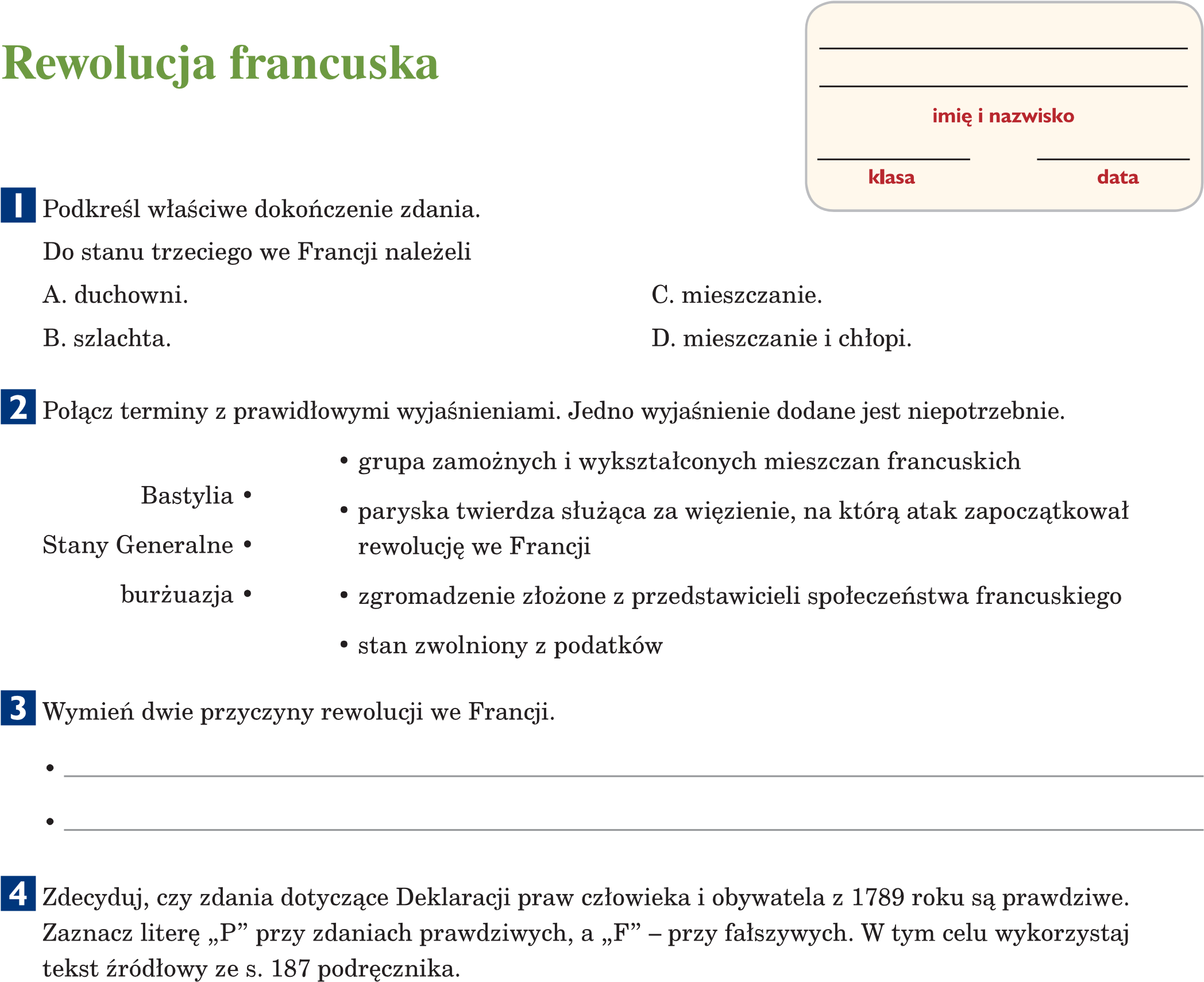 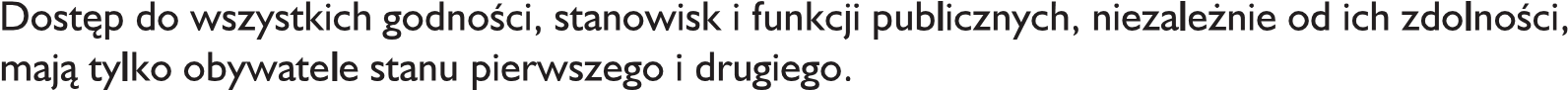 